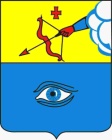 ПОСТАНОВЛЕНИЕ _28.12.2021__                                                                                               № _2/39_г. ГлазовО проведении публичных слушаний по проекту «О внесении изменений в Правила землепользования и застройки муниципального образования «Город Глазов», утвержденные решением Глазовской городской Думы от 21.12.2009 № 829 «Об утверждении Правил землепользования и застройки муниципального образования «Город Глазов»В целях соблюдения прав человека на благоприятные условия жизнедеятельности, прав и законных интересов правообладателей земельных участков и объектов капитального строительства в соответствии со статьями 31, 32, 33 Градостроительного кодекса Российской Федерации, статьей 28 Федерального закона от 06.10.2003 №131-ФЗ «Об общих принципах организации местного самоуправления в Российской Федерации», руководствуясь Распоряжением Правительства Удмуртской Республики от 18.10.2021 №1120-р «О подготовке проекта по внесению изменений в Правила землепользования и застройки муниципального образования «Город Глазов», утвержденные решением Глазовской городской Думы от 21.12.2009 № 829 «Об утверждении Правил землепользования и застройки муниципального образования «Город Глазов», статьей 14 Устава муниципального образования «Город Глазов», утвержденного решением Городской Думы города Глазова от 30.06.2005 №461, Положением «Об организации и проведении общественных обсуждений, публичных слушаний по вопросам градостроительной деятельности в муниципальном образовании «Город Глазов», утвержденным Решением Глазовской городской Думы от 27.06.2018 №369,          П О С Т А Н О В Л Я Ю:Назначить публичные слушания по проекту «О внесении изменений в Правила землепользования и застройки муниципального образования «Город Глазов», утвержденные решением Глазовской городской Думы от 21.12.2009 № 829 ''Об утверждении Правил землепользования и застройки муниципального образования «Город Глазов».Определить, что участниками публичных слушаний являются граждане, постоянно проживающие на территории муниципального образования «Город Глазов», правообладатели находящихся в границах территории муниципального образования «Город Глазов» земельных участков и (или) расположенных на них объектов капитального строительства, правообладатели помещений, являющихся частью указанных объектов капитального строительства.Собрание участников публичных слушаний провести 03.02.2022 года в 13 часов 30 минут, в помещении, расположенном по адресу: Удмуртская Республика, г. Глазов, ул. Энгельса, д.18, каб. 203.Назначить управление архитектуры и градостроительства Администрации города Глазова организатором публичных слушаний. Управлению архитектуры и градостроительства Администрации города Глазова: - подготовить оповещение о начале публичных слушаний в течение трех рабочих дней со дня издания настоящего постановления и опубликовать его в средствах массовой информации, на официальном сайте муниципального образования "Город Глазов" в информационно-телекоммуникационной сети "Интернет", а также разместить на информационном стенде в здании управления архитектуры и градостроительства, по адресу: УР, г. Глазов, ул. Энгельса, д. 18;-  организовать открытые экспозиции проекта по следующим адресам:1) Удмуртская Республика, г. Глазов, ул. Энгельса, 18 - вестибюль 1-го этажа управления архитектуры и градостроительства Администрации города Глазова;2) Удмуртская Республика, г. Глазов, ул. Динамо, 6 - вестибюль 1-го этажа Администрации города Глазова.	6. Настоящее постановление подлежит официальному опубликованию.7. Контроль за исполнением данного постановления возложить на заместителя Главы Администрации города Глазова по вопросам строительства, архитектуры и жилищно-коммунального хозяйства С.К. Блинова.Глава города Глазова						С.Н. Коновалов Главамуниципального образования«Город Глазов» «Глазкар» муниципал кылдытэтлэнтöроез